ORGANİZASYONDAKİ YERİ	: Merkez müdürüne bağlı görev yapar.AHİLİK ARAŞTIRMA VE UYGULAMA MERKEZİ YÖNETİM KURULUNUN GÖREV TANIMI▪    Merkezin çalışma ve araştırma programlarını planlamak.▪   Merkezce yürütülecek faaliyetlerle ilgili çalışma esasları, planlanan araştırma projeleri,     yayınlar, ulusal ve uluslararası düzeydeki kongre, sempozyum ve benzeri etkinlikler için öneri hazırlayarak Rektörlüğe sunmak.▪   Merkezde verilmekte olan hizmet ve araştırma faaliyetlerinin daha iyi ve verimli şekilde yürütülmesi için gerekli önlemler konusunda öneriler hazırlamak ve kararlar almak.▪   Merkez bünyesinde kurulacak çalışma grupları oluşturmak ve bu grupla görevlendirilecek adayları tespit etmek.▪   Çalışma grupları tarafından hazırlanan raporları incelemek ve karara bağlamak.▪    Merkezin dönemler halindeki çalışma planını hazırlamak ve uygulamaya koymak.▪   Yurt içinde ve yurt dışında faaliyet gösteren diğer kurum ve kuruluşlarla işbirliği yaparak, Merkezin amaç ve faaliyetlerine uygun projeleri gerçekleştirmek ve karşılıklı yardımlaşmayı sağlamak.▪    Merkezin yıllık faaliyet raporlarını hazırlamak.▪    Müdürün gündeme getireceği diğer konuları görüşüp karara bağlamak.GÖREVİN GEREKTİRDİĞİ NİTELİKLER▪	2547 sayılı YÖK Kanunda belirtilen  niteliklere sahip olmak,(Form No : FR-146;Revizyon Tarihi:01.11.2013; Revizyon No:01)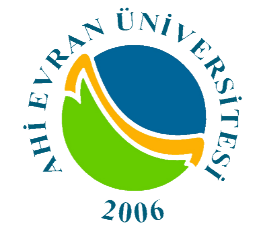 AKAM YÖNETİM KURULUDoküman NoGT - 112AKAM YÖNETİM KURULUİlk Yayın Tarihi15.05.2016AKAM YÖNETİM KURULURevizyon TarihiAKAM YÖNETİM KURULURevizyon NoAKAM YÖNETİM KURULUSayfa1/1HazırlayanSistem OnayıYürürlük Onayı            Şef Ayla DÖNMEZProf. Dr. Mustafa KURTÖğr. Gör. Kazım CEYLAN